"Не воспитывайте детей, все равно они будут похожи на вас. Воспитывайте себя."Английская пословица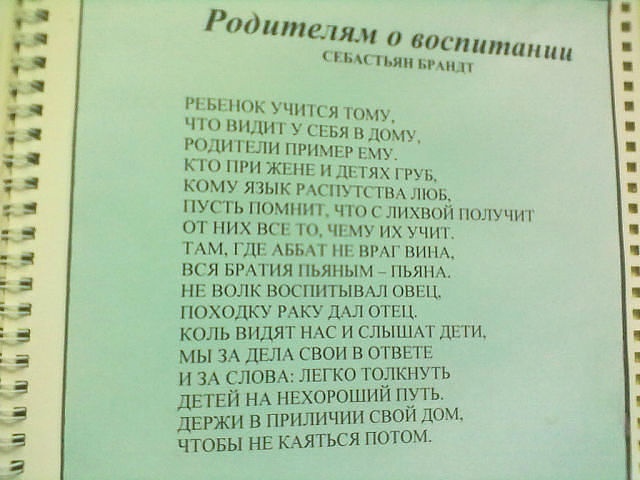 